В соответствии с Жилищным кодексом Российской Федерации, Федеральным законом от 06.10.2003 № 131-ФЗ «Об общих принципах организации местного самоуправления в Российской Федерации», постановлением Правительства Российской Федерации от 28.01.2006 №47 «Об утверждении Положения о признании помещения жилым помещением, жилого помещения непригодным для проживания, многоквартирного дома аварийным и подлежащим сносу или реконструкции, садового дома жилым домом и жилого дома садовым домом п о с т а н о в л я ю:1. Создать межведомственную комиссию о признании помещения жилым помещением, жилого помещения непригодным для проживания, многоквартирного дома аварийным и подлежащим сносу или реконструкции, садового дома жилым домом и жилого дома садовым домом на территории Завитинского муниципального округа.            2. Утвердить:           2.1. Положение о межведомственной комиссии о признании помещения жилым помещением, жилого помещения непригодным для проживания, многоквартирного дома аварийным и подлежащим сносу или реконструкции, садового дома жилым домом и жилого дома садовым домом на территории Завитинского муниципального округа согласно приложению № 1 к настоящему постановлению.           2.2. Состав межведомственной комиссии о признании помещения жилым помещением, жилого помещения непригодным для проживания, многоквартирного дома аварийным и подлежащим сносу или реконструкции, садового дома жилым домом и жилого дома садовым домом на территорииЗавитинского муниципального округа согласно приложению №2 к настоящему постановлению.3. Настоящее постановление подлежит официальному опубликованию и распространяется на правоотношения, возникшие с 01.01.2022 г.                                                   4. Контроль за исполнением настоящего постановления возложить на заместителя главы администрации Завитинского муниципального округа по муниципальному хозяйству П.В. Ломако.Глава Завитинского муниципального округа                                                                        С.С. ЛиневичПОЛОЖЕНИЕо межведомственной комиссии о признании помещенияжилым помещением, жилого помещения непригодным для проживания, многоквартирного дома аварийным и подлежащим сносу или реконструкции, садового дома жилым домом и жилого дома садовым домом на территории Завитинского муниципального округа 1.Общие положения1.1. Межведомственная комиссия по признанию помещения жилым помещением, жилого помещения непригодным для проживания, многоквартирного дома аварийным и подлежащим сносу или реконструкции, садового дома жилым домом и жилого дома садовым домом (далее - Комиссия) является коллегиальным совещательным органом при администрации Завитинского муниципального округа действующим на постоянной основе и создается для оценки соответствия жилых помещений и домов, расположенных на территории  Завитинского муниципального округа требованиям к жилым помещениям, жилого помещения непригодным для проживания, многоквартирного дома аварийным и подлежащим сносу или реконструкции, садового дома жилым домом и жилого дома садовым домом.1.2. Комиссия в своей деятельности руководствуется Конституцией Российской Федерации, Федеральным законом от 06.10.2003 № 131-ФЗ «Об общих принципах организации местного самоуправления в Российской Федерации», постановлением Правительства Российской Федерации от 28.01.2006 № 47 «Об утверждении Положения о признании помещения жилым помещением, жилого помещения непригодным для проживания, многоквартирного дома аварийным и подлежащим сносу или реконструкции, садового дома жилым домом и жилого дома садовым домом» (далее – Положение, утвержденное постановлением Правительства РФ от 28.01.2006 № 47), действующим федеральным законодательством, а также настоящим Положением.1.3. Действие настоящего Положения распространяется на находящиеся в эксплуатации жилые помещения независимо от формы собственности, расположенные на территории Российской Федерации.1.4. Действие настоящего Положения не распространяется на жилые помещения, расположенные в объектах капитального строительства, ввод в эксплуатацию которых и постановка на государственный учет не осуществлены в соответствии с Градостроительным кодексом Российской Федерации.2.  Основная деятельность комиссии2.1. Комиссия на основании заявления собственника помещения, федерального органа исполнительной власти, осуществляющего полномочия собственника в отношении оцениваемого имущества, правообладателя или гражданина (нанимателя) либо на основании заключения органов государственного надзора (контроля) по вопросам, отнесенным к их компетенции, проведенной в соответствии с постановлением Правительства Российской Федерации от 21 августа 2019 № 1082 «Об утверждении Правил проведения экспертизы жилого помещения, которому причинен ущерб, подлежащий возмещению в рамках программы организации возмещения ущерба, причиненного расположенным на территориях субъектов Российской Федерации жилым помещениям граждан, с использованием механизма добровольного страхования, методики определения ущерба, подлежащего возмещению в рамках программы организации ущерба, причиненного расположенным на территориях субъектов Российской Федерации жилым помещениям, с использованием механизма добровольного страхования за счет страхового возмещения и помощи, предоставляемой за счет средств бюджетов Российской Федерации, и о внесении изменений в Положение о признании помещения жилым помещением, жилого помещения непригодным для проживания, многоквартирного дома аварийным и подлежащим сносу или реконструкции, садового дома жилым домом и жилого дома садовым домом, либо на основании сформированного и утвержденного субъектом  Российской Федерации на основании сведений из Единого государственного реестра недвижимости, полученных с использованием единой системы межведомственного электронного взаимодействия  и подключаемых к ней региональных систем межведомственного электронного взаимодействия, сводного перечня объектов (жилых помещений), находящихся в границах зоны чрезвычайной ситуации, проводит оценку соответствия помещения установленным в настоящем  Положении требованиям и принимает решение в порядке, предусмотренном пунктом 47, утвержденным постановлением Правительства РФ от 28.01.2006 № 47.2.2. Для рассмотрения вопроса о пригодности (непригодности) помещения для проживания и признания многоквартирного дома аварийным заявитель предоставляет в Комиссию по месту нахождения жилого помещения следующие документы:а) заявление о признании помещения жилым помещением или жилого помещения непригодным для проживания и (или) многоквартирного дома аварийным и подлежащим сносу или реконструкции;б) копии правоустанавливающих документов на жилое помещение, право на которое не зарегистрировано в Едином государственном реестре недвижимости;в) в отношении нежилого помещения для признания его в дальнейшем жилым помещением - проект реконструкции нежилого помещения;г) заключение специализированной организации, проводившей обследование многоквартирного дома, - в случае постановки вопроса о признании многоквартирного дома аварийным и подлежащим сносу или реконструкции;д) заключение специализированной организации по результатам обследования элементов ограждающих и несущих конструкций жилого помещения, предоставление такого заключения является необходимым для принятия решения о признании жилого помещения соответствующим (не соответствующим);е) заявления, письма, жалобы граждан на неудовлетворительные условия проживания - по усмотрению заявителя. Комиссия имеет право:2.2.1. Определять перечень дополнительных документов (заключения (акты) соответствующих органов государственного надзора (контроля), заключение юридического лица, являющегося членом саморегулирующей организации, основанной на членстве лиц, выполняющих инженерные изыскания и имеющих право на осуществление работ по обследованию состояния грунтов оснований зданий и сооружений, их строительных конструкций (далее специализированная организация), по результатам обследования элементов ограждающих и несущих конструкций жилого помещения), необходимых для принятия решения о признании жилого помещения соответствующим (не соответствующим) установленным в Положении, утверждённым постановлением Правительства РФ от 28.01.2006 № 47  требованиям.2.2.2. Определять состав привлекаемых экспертов, в установленном порядке аттестованных на право подготовки заключений экспертизы проектной документации и (или) результатов инженерных изысканий исходя из причин, по которым жилое помещение может быть признано нежилым, либо для оценки возможности признания пригодным для проживания реконструированного ранее нежилого помещения.2.2.3. Составлять заключения в порядке, предусмотренном пунктом 4.5. настоящего Положения, по форме согласно приложению № 1 (далее - заключение).2.2.4. Составлять акты обследования помещения (в случае принятия Комиссией решения о необходимости проведения обследования) и составлять на основании выводов и рекомендаций, указанных в акте, заключения. При этом решение комиссии в части выявления оснований для признания многоквартирного дома аварийным и подлежащим сносу или реконструкции может основываться только на результатах, изложенных в заключении специализированной организации, проводящей обследование.2.2.5. В случае если заявителем выступает орган государственного надзора (контроля), указанный орган представляет в комиссию свое заключение, после рассмотрения, которого комиссия предлагает собственнику помещения представить документы, указанные в пункте 45 Положения, утверждённого постановлением Правительства РФ от 28.01.2006 № 47.2.2.6. Комиссия на основании межведомственных запросов с использованием единой системы межведомственного электронного взаимодействия и подключаемых к ней региональных систем межведомственного электронного взаимодействия получает, в том числе в электронной форме:а) сведения из Единого государственного реестра недвижимости;б) технический паспорт жилого помещения, а для нежилых помещений - технический план;в) заключения (акты) соответствующих органов государственного надзора (контроля) в случае, если представление указанных документов в соответствии с абзацем 3 пункта 44 Положения, утверждённого постановлением Правительства РФ от 28.01.2006 №47, признано необходимым для принятия решения о признании жилого помещения соответствующим (не соответствующим) установленным в Положении, утверждённом постановлением Правительства РФ от 28.01.2006 №47 требованиям.Комиссия вправе запрашивать эти документы в органах государственного надзора (контроля), указанных в абзаце 5 пункта 7 Положения, утверждённого постановлением Правительства РФ от 28.01.2006 № 47.3. Состав Комиссии3.1. В состав Комиссии включаются специалисты администрации Завитинского муниципального округа. Председателем Комиссии назначается заместитель главы администрации Завитинского муниципального округа по муниципальному хозяйству.  В состав Комиссии включаются также представители органов, уполномоченных на проведение регионального жилищного надзора (муниципального жилищного контроля), государственного контроля и надзора в сферах санитарно-эпидемиологической, пожарной, экологической и иной безопасности, защиты прав потребителей и благополучия человека (далее - органы государственного надзора (контроля), а также в случае необходимости, в том числе в случае проведения обследования помещений на основании сводного перечня объектов (жилых помещений), находящихся в границах зоны чрезвычайной ситуации, предусмотренного пунктом 42 Положения, утверждённого постановлением Правительства РФ от 28.01.2006 № 47 представители органов архитектуры, градостроительства и соответствующих организаций, эксперты в установленном порядке аттестованные на право подготовки заключений экспертизы проектной документации и (или) результатов инженерных изысканий.3.2. Состав Комиссии утверждается постановлением главы Завитинского муниципального округа.3.3. Члены Комиссии участвуют в заседаниях Комиссии лично.3.4. В ходе работы Комиссии в случае необходимости привлекается собственник жилого помещения (уполномоченное им лицо). 3.5. В случае если необходимо Комиссией провести оценку жилых помещений жилищного фонда Российской Федерации или многоквартирного дома, находящегося в федеральной собственности, в состав Комиссии с правом решающего голоса включается представитель федерального органа исполнительной власти, осуществляющего полномочия собственника в отношении оцениваемого имущества. В состав комиссии с правом решающего голоса также включается представитель государственного органа Российской Федерации или подведомственного ему предприятия (учреждения), если указанному органу либо его подведомственному предприятию (учреждению) оцениваемое имущество принадлежит на соответствующем вещном праве (правообладатель).4. Организация работы Комиссии4.1. Комиссия самостоятельно устанавливает сроки проведения заседаний по мере поступления заявлений с учетом сроков, утверждённых постановлением Правительства РФ от 28.01.2006 № 47.4.2. Деятельностью Комиссии руководит её председатель либо по его поручению заместитель председателя.4.3. Подготовку и организацию проведения заседаний Комиссии, ведение протоколов заседаний, подготовку по окончанию работы Комиссии заключений и актов, передачу экземпляров решения заявителю и собственнику жилого помещения, ведение архива Комиссии организует секретарь Комиссии. Заседание Комиссии оформляется протоколом, который подписывается председателем (или его заместителем) и секретарём. 4.4. Комиссия рассматривает поступившее заявление, или заключение органа государственного надзора (контроля), или экспертизы жилого помещения, предусмотренные абзацем 1 пункта 42 Положения, утверждённого постановлением Правительства РФ от 28.01.2006 № 47, в течение 30 календарных дней с даты регистрации, а свободный перечень объектов (жилых помещений) или поступившее заявление собственника, правообладателя или нанимателя жилого помещения, которое получило повреждения в результате чрезвычайной ситуации и при этом не включено в свободный перечень объектов (жилых помещений), предусмотренных пунктом 42 Положения, утверждённого постановлением Правительства РФ от 28.01.2006 № 47, в течение 20 календарных дней с даты регистрации и принимает решение (в виде заключения), указанное в пункте 47 Положения, утверждённого постановлением Правительства РФ от 28.01.2006 №47,  либо решение о проведении дополнительного обследования оцениваемого помещения.В ходе работы Комиссия вправе назначить дополнительные обследования и испытания, результаты которых приобщаются к документам, раннее предоставленным на рассмотрение Комиссии.В случае непредставления заявителем документов, предусмотренных пунктом 45, 45 (1) постановления Правительства РФ от 28.01.2006 № 47, и невозможности их истребования на основании межведомственных запросов с использованием единой системы межведомственного электронного взаимодействия и подключаемых к ней региональных систем м межведомственного электронного взаимодействия Комиссия возвращает без рассмотрения заявление и соответствующие документы в течение 15  календарных дней со дня истечения срока, предусмотренного абзацем первым  пункта 46 постановления Правительства РФ от 28.01.2006 № 47.4.5. По результатам работы Комиссия принимает одно из следующих решений об оценке соответствия помещений и многоквартирных домов установленным в Положении, утверждённом постановлением Правительства РФ от 28.01.2006 № 47 требованиям:о соответствии помещения требованиям, предъявляемым к жилому помещению, и его пригодности для проживания;о выявлении оснований для признания помещения подлежащим капитальному ремонту, реконструкции или перепланировке (при необходимости с технико-экономическим обоснованием) с целью приведения утраченных в процессе эксплуатации характеристик жилого помещения в соответствие с установленными в Положении, утверждённом постановлением Правительства РФ от 28.01.2006 № 47 требованиями;о выявлении оснований для признания помещения непригодным для проживания;о выявлении оснований для признания многоквартирного дома аварийным и подлежащим реконструкции;о выявлении оснований для признания многоквартирного дома аварийным и подлежащим сносу;об отсутствии оснований для признания многоквартирного дома аварийным и подлежащим сносу или реконструкции.4.6. Комиссия правомочна принимать решение (имеется кворум), если в заседании Комиссии принимают участие не менее половины общего числа ее членов, в том числе все представители органов государственного надзора (контроля), органов архитектуры, градостроительства   и соответствующих организаций, эксперты включенные в состав Комиссии. 4.7. Решение принимается большинством голосов членов Комиссии и оформляется в виде заключения в 3 экземплярах с указанием соответствующих оснований принятия решения. Если число голосов "за" и "против" при принятии решения равно, решающим является голос председателя Комиссии. В случае несогласия с принятым решением члены Комиссии вправе выразить своё особое мнение в письменной форме и приложить его к заключению Комиссии.4.8. В случае обследования помещения Комиссия составляет в 3 экземплярах акт обследования помещения по форме, установленной приложением № 2 к настоящему Положению.4.9. На основании заключения Комиссии глава Завитинского муниципального округа в течение 30 календарных дней, а в случае обследования жилых помещений, получивших повреждения в результате чрезвычайной ситуации, - в течение 10 календарных дней со дня получения заключения Комиссии в установленном им порядке принимает решение и издает распоряжение с указанием дальнейшего использования помещения, сроках отселения физических и юридических лиц в случае признания дома аварийным и подлежащим сносу или реконструкции или о признании необходимости проведения ремонтно-восстановительных работ.4.10. Секретарь Комиссии в 5-дневный срок со дня принятия решения главой Завитинского муниципального округа, предусмотренного пунктом 4.10. настоящего Положения, направляет в письменной или электронной форме с использованием информационно-телекоммуникационных сетей общего пользования, в том числе информационно-телекоммуникационной сети «Интернет», включая единый портал или региональный портал государственных и муниципальных услуг (при его наличии), по 1 экземпляру распоряжения и заключения Комиссии заявителю, а также в случае признания жилого помещения непригодным для проживания и многоквартирного дома аварийным и подлежащим сносу или реконструкции - в орган государственного жилищного надзора (муниципального жилищного контроля) по месту нахождения такого помещения или дома.4.11. В случае имеющихся оснований для признания жилого помещения непригодным для проживания вследствие наличия вредного воздействия факторов среды обитания, представляющих особую опасность для жизни и здоровья человека, либо представляющих угрозу разрушения здания по причине его аварийного состояния или по основаниям, предусмотренным пунктом 36 Положения, утверждённого постановлением Правительства РФ от 28.01.2006 № 47, решение, предусмотренное пунктом 4.6. настоящего Положения Комиссией направляется главе Завитинского муниципального округа, собственнику жилья и заявителю не позднее рабочего дня, следующего за днем оформления решения Комиссии.4.12. Решение, принятое главой Завитинского муниципального округа, заключение Комиссии, предусмотренное пунктом 4.5. настоящего Положения, могут быть обжалованы заинтересованными лицами в судебном порядке.4.13. Для инвалидов и других маломобильных групп населения, пользующихся в связи с заболеванием креслами-колясками, отдельные занимаемые ими жилые помещения (квартира, комната) могут быть признаны Комиссией непригодными для проживания граждан и членов их семей на основании заключения об отсутствии возможности приспособления жилого помещения инвалида и общего имущества в многоквартирном доме, в котором проживает инвалид, с учетом потребностей инвалида и обеспечения условий их доступности для инвалида, вынесенного в соответствии с пунктом 20 Правил обеспечения условий доступности для инвалидов жилых помещений и общего имущества в многоквартирном доме, утвержденных постановлением Правительства  РФ  от 09.07.2016 № 649 «О мерах по приспособлению жилых помещений и общего имущества в многоквартирном доме с учетом потребностей инвалидов». Комиссия оформляет в 3 экземплярах заключение о признании жилого помещения непригодным для проживания указанных граждан по форме согласно приложению № 1 к настоящему Положению и в 5-дневный срок направляет один экземпляр в администрацию Завитинского муниципального округа, а второй экземпляр заявителю.4.14. Во всем ином, что не предусмотрено настоящим Положением, Комиссия руководствуется Положением по признанию помещения жилым помещением, жилого помещения непригодным для проживания, многоквартирного дома аварийным и подлежащим сносу или реконструкции, садового дома жилым домом и жилого дома садовым домом, утверждённым постановлением Правительства РФ от 28.01.2006 г. № 47.5. Порядок признания садового дома жилым домом и жилого дома садовым домом 5.1. Садовый дом признается жилым домом и жилой дом - садовым домом на основании решения главы Завитинского муниципального округа.5.2. Для признания садового дома жилым домом и жилого дома садовым домом собственник садового дома или жилого дома (далее в настоящем разделе - заявитель) представляет в администрацию Завитинского муниципального округа непосредственно, либо через многофункциональный центр предоставления государственных и муниципальных услуг (далее - многофункциональный центр):а) заявление о признании садового дома жилым домом или жилого дома садовым домом;б) выписку из Единого государственного реестра недвижимости об основных характеристиках и зарегистрированных правах на объект недвижимости, содержащую сведения о зарегистрированных правах заявителя на садовый дом или жилой дом, либо правоустанавливающий документ на жилой дом или садовый дом в случае, если право собственности заявителя на садовый дом или жилой дом не зарегистрировано в Едином государственном реестре недвижимости, или нотариально заверенную копию такого документа;в) заключение по обследованию технического состояния конструкций, подтверждающее соответствие садового дома требованиям к надежности и безопасности, предъявляемым к жилому помещению, выданное индивидуальным предпринимателем или юридическим лицом, которые являются членами саморегулируемой организации в области инженерных изысканий (в случае признания садового дома жилым домом);г) в случае, если садовый дом или жилой дом обременен правами третьих лиц, - нотариально удостоверенное согласие указанных лиц на признание садового дома жилым домом или жилого дома садовым домом.Заявитель вправе не представлять выписку из Единого государственного реестра недвижимости. В случае если заявителем не представлена указанная выписка для рассмотрения заявления о признании садового дома жилым домом или жилого дома садовым домом, администрация Завитинского муниципального округа запрашивает ее с использованием единой системы межведомственного электронного взаимодействия в Федеральной службе государственной регистрации, кадастра и картографии выписку из Единого государственного реестра недвижимости, содержащую сведения о зарегистрированных правах на садовый дом или жилой дом.5.3. Решение о признании садового дома жилым домом или жилого дома садовым домом либо об отказе в признании садового дома жилым домом или жилого дома садовым домом должно быть принято по результатам рассмотрения соответствующего заявления и иных документов, указанных в пункте 5.2 настоящего раздела, администрацией Завитинского муниципального округа не позднее чем через 45 календарных дней со дня подачи заявления.Администрация Завитинского муниципального округа не позднее чем через 3 рабочих дня со дня принятия решения о признании садового дома жилым домом или жилого дома садовым домом направляет заявителю способом, указанным в заявлении, такое решение по форме согласно приложению № 3 к Положению, утверждённому постановлением Правительства РФ от 28.01.2006 г. № 47. В случае выбора заявителем в заявлении способа получения решения лично в многофункциональном центре, такое решение направляется в указанный в настоящем пункте срок в многофункциональный центр.5.4. Решение об отказе в признании садового дома жилым домом или жилого дома садовым домом принимается в следующих случаях:а) непредставление заявителем документов, предусмотренных в пункте 5.2. настоящего Положения; б) поступление в администрацию Завитинского муниципального округа сведений, содержащихся в Едином государственном реестре недвижимости, о зарегистрированном праве собственности на садовый дом или жилой дом лица, не являющегося заявителем;в) поступление в администрацию Завитинского муниципального округа уведомления об отсутствии в Едином государственном реестре недвижимости сведений о зарегистрированных правах на садовый дом или жилой дом, если правоустанавливающий документ, предусмотренный подпунктом б пункта 5.2. настоящего раздела, или нотариально заверенная копия такого документа не были представлены заявителем. Отказ в признании садового дома жилым домом или жилого дома садовым домом по указанному основанию допускается в случае, если администрация Завитинского муниципального округа после получения уведомления об отсутствии в Едином государственном реестре недвижимости сведений о зарегистрированных правах на садовый дом или жилой дом уведомила заявителя указанным в заявлении способом о полyчении такого уведомления, предложила заявителю представить правоустанавливающий документ, предусмотренный подпунктом б пункта 5.2. настоящего раздела, или нотариально заверенную копию такого документа и не получила от заявителя такой документ или такую копию в течение 15 календарных дней со дня направления уведомления о представлении правоустанавливающего документа;г) непредставление заявителем документа, предусмотренного подпунктом г пункта 5.2. настоящего раздела, в случае если садовый дом или жилой дом обременен правами третьих лиц; д) размещение садового дома или жилого дома на земельном участке, виды разрешенного использования которого, установленные в соответствии с законодательством Российской Федерации, не предусматривают такого размещения;е) использование жилого дома заявителем или иным лицом в качестве места постоянного проживания (при рассмотрении заявления о признании жилого дома садовым домом).5.5. Решение об отказе в признании садового дома жилым домом или жилого дома садовым домом должно содержать основания отказа с обязательной ссылкой на соответствующие положения, предусмотренные пунктом 5.4. настоящего раздела.5.6. Решение об отказе в признании садового дома жилым домом или жилого дома садовым домом выдается или направляется указанным в заявлении способом заявителю, не позднее чем через 3 рабочих дня со дня принятия такого решения и может быть обжаловано в судебном порядке.ЗАКЛЮЧЕНИЕоб оценке соответствия помещения (многоквартирного дома) требованиям, установленным в Положении о признании помещения жилым помещением, жилого помещения непригодным для проживания, многоквартирного аварийным и подлежащим сносу или реконструкции, садового дома жилым домом и жилого дома садовым домом №  ___								                     _________                                                                                                                                                                                   (дата) (месторасположение помещения, в том числе наименования населенного пункта и улицы, номера дома и квартиры)Межведомственная комиссия, назначенная постановлением главы Завитинского муниципального округа от______ № ____в составе: председателя __________________________________________________		                        (ф. и. о., занимаемая должность и место работы)заместителя председателя _______________________________________ ______________________________________________________________                                                     (ф. и. о., занимаемая должность и место работы)секретаря _____________________________________________________                                        (ф. и. о., занимаемая должность и место работы) и членов комиссии:______________________________________________________________________________________________________________________     (ф. и. о., занимаемая должность и место работы)при участии приглашенных экспертов_________________________________ __________________________________________________________________ (ф.и.о., занимаемая должность и место работы)и приглашенного собственника помещения или уполномоченного им лица  __ __________________________________________________________________ (ф.и.о., занимаемая должность и место работы)по результатам рассмотренных документов ____________________________ __________________________________________________________________ (приводится перечень документов)и на основании акта межведомственной комиссии, составленного по результатам обследования, __________________________________________(приводится заключение, взятое из акта обследования (в случае проведения обследования), или указывается, что на основании решения межведомственной комиссии обследование не проводилось)приняла заключение о _____________________________________________ _________________________________________________________________.                                                                                                                         (приводится обоснование принятого межведомственной комиссией заключения об оценке соответствия помещения (многоквартирного дома) требованиям, установленным в Положении о признании жилым помещением, жилого помещения непригодным для проживания и многоквартирного дома аварийным и подлежащим сносу или реконструкции) Приложение к заключению:а) перечень рассмотренных документов;б) акт обследования помещения (в случае проведения обследования);в) перечень других материалов, запрошенных межведомственной комиссией;г) особое мнение членов межведомственной комиссии.Председатель межведомственной комиссии___________________________                _______________               (подпись)                                                            (ф.и.о.)Заместитель председателя___________________________                _______________               (подпись)                                                             (ф.и.о.)Секретарь___________________________                ______________                 (подпись)                                                           (ф.и.о.)Члены межведомственной комиссии:___________________________					                 (подпись)					          (ф.и.о.)___________________________					                 (подпись)					          (ф.и.о.)___________________________					                 (подпись)					          (ф.и.о.)___________________________					                 (подпись)					          (ф.и.о.)___________________________					                 (подпись)					          (ф.и.о.)А К Тобследования жилого помещения№  ____                       							           _________                                                                                                                           (дата) (месторасположение помещения, в том числе наименования населенного пункта и улицы, номера дома и квартиры)Межведомственная комиссия, назначенная постановлением главы Завитинского муниципального округа от ________ № ______  в составе: председателя ___________________________________________________		                (ф. и. о., занимаемая должность и место работы)заместителя председателя ________________________________________                                          (ф. и. о., занимаемая должность и место работы)секретаря ______________________________________________________                                           (ф. и. о., занимаемая должность и место работы) и членов комиссии:_____________________________________________________________________________________________________________                                          (ф. и. о., занимаемая должность и место работы)при участии приглашенных экспертов____________________________________________________________________________________________________    (ф.и.о., занимаемая должность и место работы)и приглашенного собственника помещения или уполномоченного им лица  __________________________________________________________________ (ф.и.о., занимаемая должность и место работы)произвела обследование помещения по заявлению______________________ _______________________________________________________________________ (реквизиты заявителя: ф.и.о. и адрес – для физического лица, наименование организации и занимаемая должность– для юридического лица)и составила настоящий акт обследования жилого помещения__________________________________________________________________________________________ (адрес, принадлежность помещения, кадастровый номер, год ввода в эксплуатацию)	Краткое описание состояния жилого помещения, инженерных систем здания, оборудования и механизмов и прилегающей к зданию территории_______________________________________________________________________ Сведения о несоответствиях установленным требованиям с указанием фактических значений показателя или описанием конкретного несоответствия  _______________________________________________________________________Оценка результатов проведенного инструментального контроля и других видов контроля и исследований _______________________________________________________________________    (кем проведен контроль (испытание), по каким показателям, какие фактические значения получены)	Рекомендации межведомственной комиссии и предлагаемые меры, которые необходимо принять для обеспечения безопасности или создания нормальных условий для постоянного проживания ______________________________________________________________________________________________________________________________________________	Заключение межведомственной комиссии по результатам обследования помещения_____________________________________________________________ _______________________________________________________________________ Приложение к акту:результаты инструментального контроля;результаты лабораторных испытаний;результаты исследований;заключения экспертов проектно-изыскательских и специализированных организаций;другие материалы по решению межведомственной комиссии.Председатель межведомственной комиссии:___________________________                _______________               (подпись)                                                 (ф.и.о.)Заместитель председателя___________________________                _______________               (подпись)                                                 (ф.и.о.)Секретарь___________________________                ______________                  (подпись)                                                 (ф.и.о.)Члены межведомственной комиссии:___________________________					           (подпись)					(ф.и.о.)___________________________					(подпись)					(ф.и.о.)___________________________					(подпись)					(ф.и.о.)Состав межведомственной комиссии о признании помещения жилым помещением, жилого помещения непригодным для проживания, многоквартирного дома аварийным и подлежащим сносу или реконструкции, садового дома жилым домом и жилого дома садовым домом на территории Завитинского муниципального округа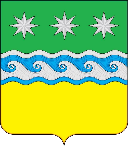 АДМИНИСТРАЦИЯ ЗАВИТИНСКОГО МУНИЦИПАЛЬНОГО ОКРУГА ГЛАВА ЗАВИТИНСКОГО МУНИЦИПАЛЬНОГО ОКРУГАП О С Т А Н О В Л Е Н И Еот 15.04.2022 							                                № 302г. ЗавитинскОб утверждении Положения  о межведомственной  комиссии о признании помещения жилым помещением,  жилого помещения непригодным для проживания, многоквартирного дома аварийным и подлежащим сносу или реконструкции, садового дома жилым домом и жилого дома садовым домом на территории Завитинского муниципального округаПриложение № 1УТВЕРЖДЕНОпостановлением главы Завитинского муниципального округа от 15.04.2022 № 302Приложение № 1к Положению о межведомственной комиссии о признании помещения жилым, жилого помещения непригодным для проживания, многоквартирного дома аварийным и подлежащим сносу или реконструкции, садового дома жилым домом и жилого дома садовым домомПриложение №2к Положению о межведомственной комиссии о признании помещения жилым, жилого помещения непригодным для проживания, многоквартирного дома аварийным и подлежащим сносу или реконструкции, садового дома жилым домом и жилого дома садовым домомПриложение № 2УТВЕРЖДЕНОпостановлением главы Завитинского муниципального округаот 15.04.2022  № 302Ломако Павел Викторович- заместитель главы администрации Завитинского муниципального округа по муниципальному хозяйству (председатель комиссии)Павлюк Виктория Николаевна- начальник отдела архитектуры и градостроительства администрации Завитинского муниципального округа  (заместитель председателя комиссии)Рябоконь Татьяна Викторовна- главный специалист отдела муниципального хозяйства администрации Завитинского муниципального округа  (секретарь комиссии)Члены комиссии:Верещагина Дарья Валерьевна- специалист отдела архитектуры и градостроительства администрации Завитинского муниципального округаКвартальнов Сергей Викторович- председатель комитета по управлению муниципальным имуществом Завитинского муниципального округаКиселев Сергей Анатольевич- дознаватель отдела надзорной деятельности и профилактической работы по Завитинскому и Октябрьскому районам (по согласованию) Пономарев Александр Александрович- главный специалист юрисконсульт отдела по правовым и социальным вопросам администрации Завитинского муниципального округаТарасов Александр Васильевич- специалист отдела муниципального хозяйства администрации Завитинского муниципального округаЯщук Татьяна Юрьевна- начальник территориального отдела Управления Роспотребнадзора по Амурской области в городах Белогорск и Райчихинск, Архаринском, Белогорском, Бурейском, Завитинском, Михайловском, Октябрьском, Ромненском и Серышевском  районах (по согласованию)